Park Naukowo - Technologiczny w Opolu zaprasza do złożenia oferty w zakresie najmu przestrzeni pod działalność małej gastronomi np. redystrybucji śniadań  w Budynku Wysokich Technologii IT.Proponowany zakres najmu: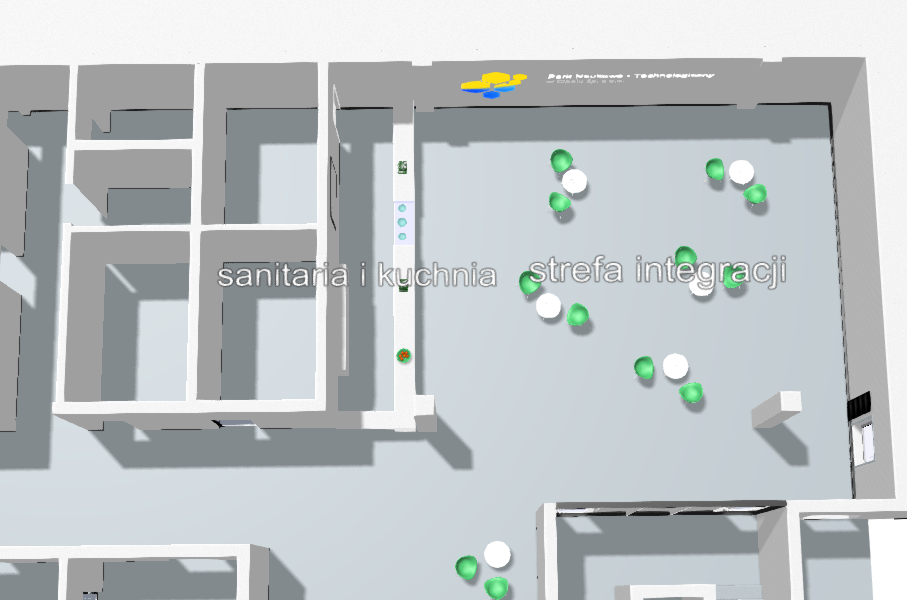 Część kuchenna - pow. 12,92 m2Część gastronomiczna zewnętrzna – pow. 23.6 m2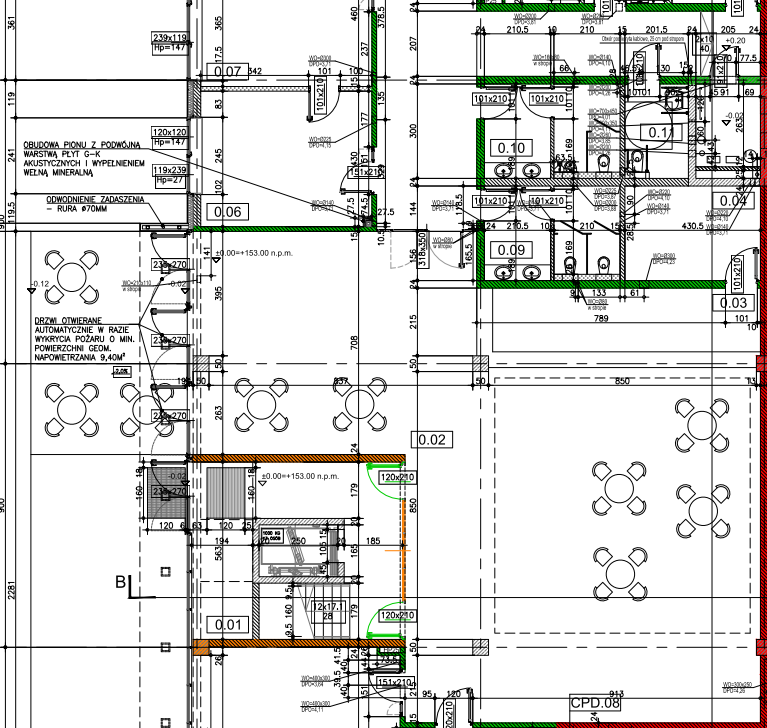 W zakresie najmującego jest aranżacja przestrzeni , do oferty należy dołączyć koncepcję zagospodarowania przestrzeni.Minimalna stawka czynszu 10 zł netto / m2Do ceny najmu należy doliczyć koszt mediów wg. wskazań liczników.Oferent może dostarczyć ankietę preferencji  żywieniowych. Wynajmujący roześle ankietę do najemców w obiektach Parku Naukowo Technologicznego.Ofertę  wraz z załącznikiem nr 1 należy złożyć drogą mailową na adres przetargi@pnt.opole.pl  do dnia 19.06.2019 r.